АВТОБІОГРАФІЯЯ, Зарудняк Олег Миколайович, народився 17 березня 1978 року в м. Умань Черкаської області. З 1985 по 1995 рік навчався в Лисянській загальноосвітній середній школі № 1.З 1995 по 1999 рік навчався в Кіровоградському державному педагогічному університеті імені В. Винниченка на факультеті фізичного виховання за денною формою навчання. Отримав спеціальність  «Вчитель фізичного виховання».З 1999 по 2000 рік служив в Прикордонних військах України, а саме в/ч 9930 та в/ч 1465.В 2000 році працював інструктором з фізичної культури в оздоровчому таборі «Пролісок» в смт. Лисянка Черкаської області.З 2000 по 2003 рік працював вчителем фізичної культури та основ безпеки життєдіяльності в Лисянській ЗОШ № 1.З 2003 по 2005 рік навчався в Національній академії державного управління на денній формі навчання за спеціальністю «Магістр державного управління».З 2006 по 2010 рік працював в Лисянській селищній раді заступником селищного голови з питань діяльності виконавчого органу ради.В 2009 році вступив до громадської спілки воїнів-прикордонників запасу Лисянського району. В 2010 році обраний членом виконкому зазначеної громадської спілки.З 2010 по 2011 рік перебував на обліку Лисянського районного центру зайнятості.З 2011 по 2013 рік працював викладачем фізичної культури та захисту Вітчизни в ДНЗ «Лисянський професійний аграрний ліцей».З 2013 року працюю в Лисянському НВК ЗОШ І-ІІІ ст. № 1 – гімназія вчителем фізичної культури та керівником гуртка «Юні друзі прикордонників».З 2011 року і по сьогодні працюю тренером-викладачем з футболу в Лисянській ДЮСШ «Колос».З 09.04.2015 р.  по 03.09.2015 р. перебував на службі ЗСУ у в/ч тт. В2731 у зоні проведення АТО в Донецькій та Луганській областях.07.10.2015 р. 				О. М. ЗаруднякПрофесійна діяльністьвчителя Лисянського НВК ЗОШ І-ІІІ ст. № 1 – гімназіяЗарудняка Олега МиколайовичаЗ 28.06.1999 р. по 25.04.2000 р. служив в Прикордонних військах України на посаді «Стрілець-водій командирської машини»;З 10.06.2000 р. по 16.07.2000 р. працював інструктором з фізичної культури в оздоровчому таборі «Пролісок»;З 01.09.2000 р. по 31.08.2003 р. працював вчителем фізичної культури та основ безпеки життєдіяльності в Лисянській ЗОШ № 1;З 01.09.2001 р. по 31.08.2003 р. тренером-викладачем з футболу в Лисянській ДЮСШ «Колос»;З 01.09.2003 р. по 31.03.2005 р. навчався в ДРІДУ Національній академії державного управління при Президентові України;З 15.06.2006 р. по 17.11.2010 р. заступником голови Лисянської селищної ради;З 2010 року є членом громадської спілки воїнів-прикордонників запасу Лисянського району. На даний час являюся членом виконкому зазначеної громадської спілки;З 2011 по 2013 рік працював викладачем фізичної культури в ДНЗ «Лисянський професійний аграрний ліцей»;З 2011 року і по сьогодні працюю тренером-викладачем з футболу в Лисянській ДЮСШ «Колос»; З 2013 року працюю керівником гуртка «Юні друзі прикордонників» в Лисянському НВК ЗОШ І-ІІІ ст. № 1 – гімназія при Будинку юнацької творчості; З 09.04.2015 р.  по 03.09.2015 р. перебував на службі ЗСУ у в/ч тт. В2731 у зоні проведення АТО в Донецькій та Луганській областях.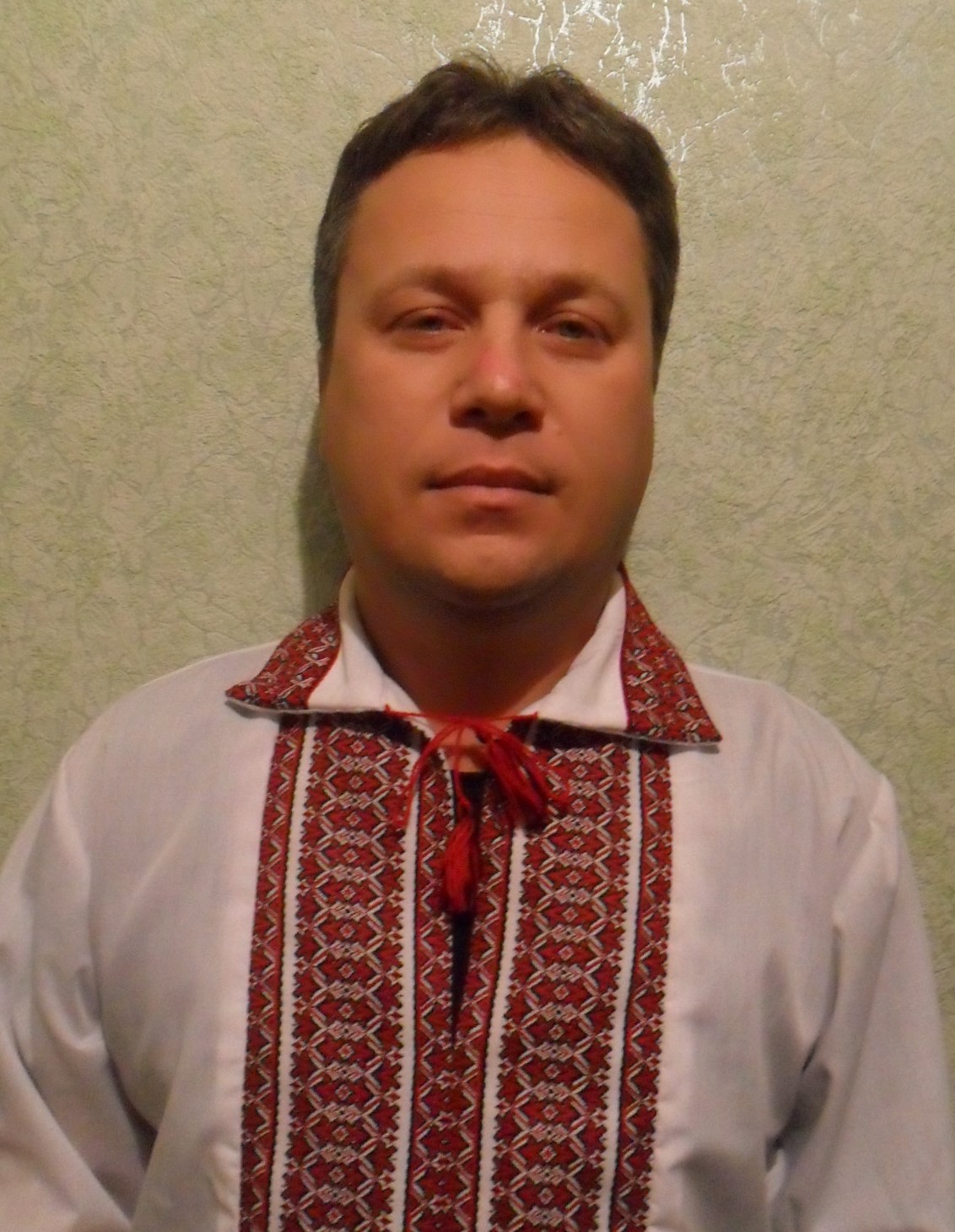 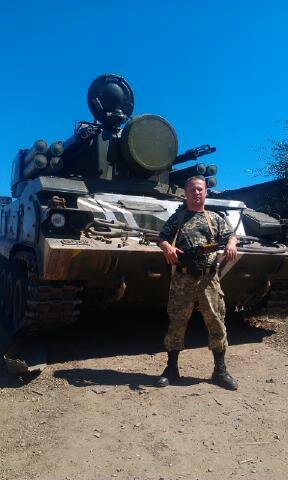 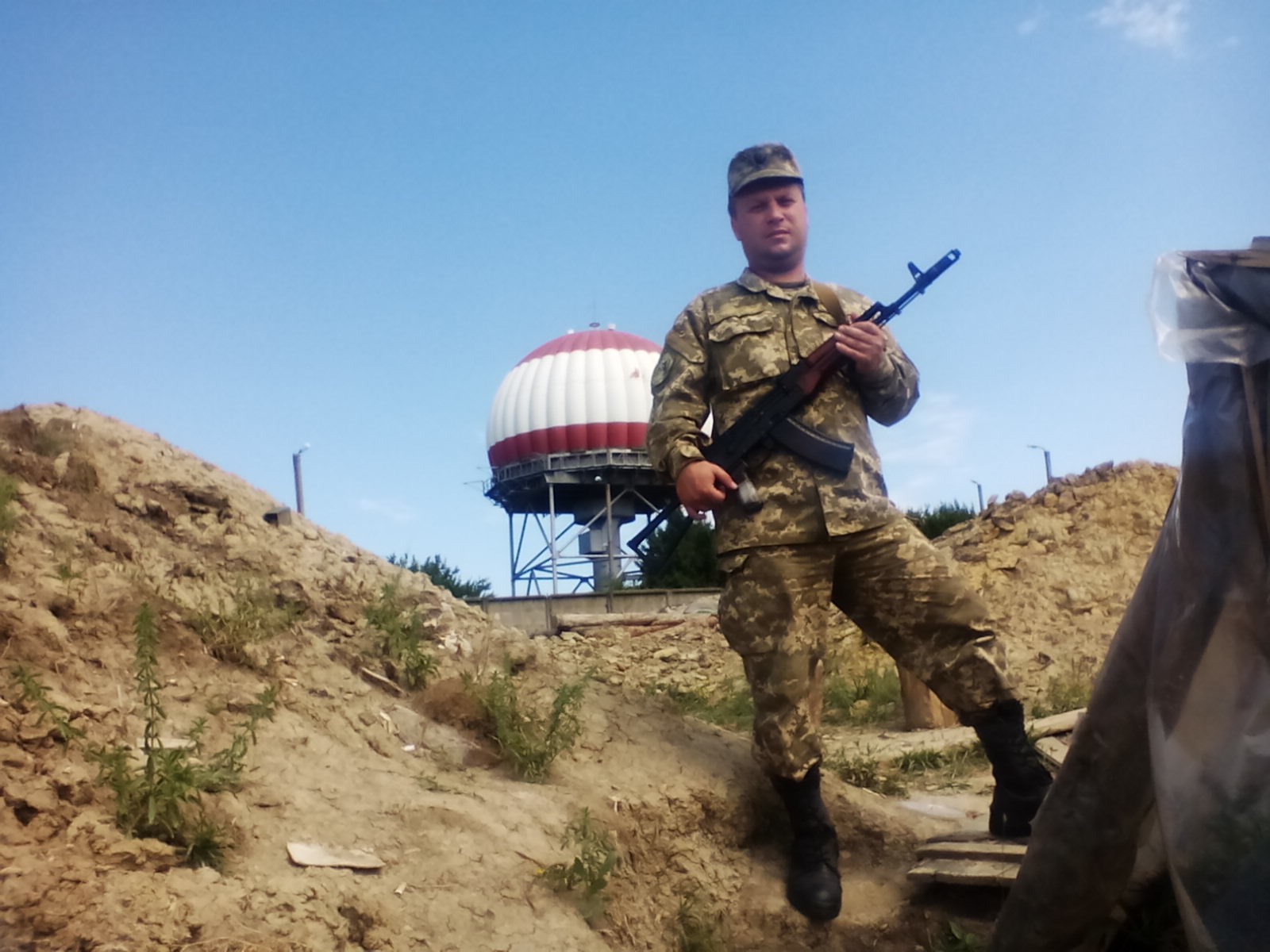 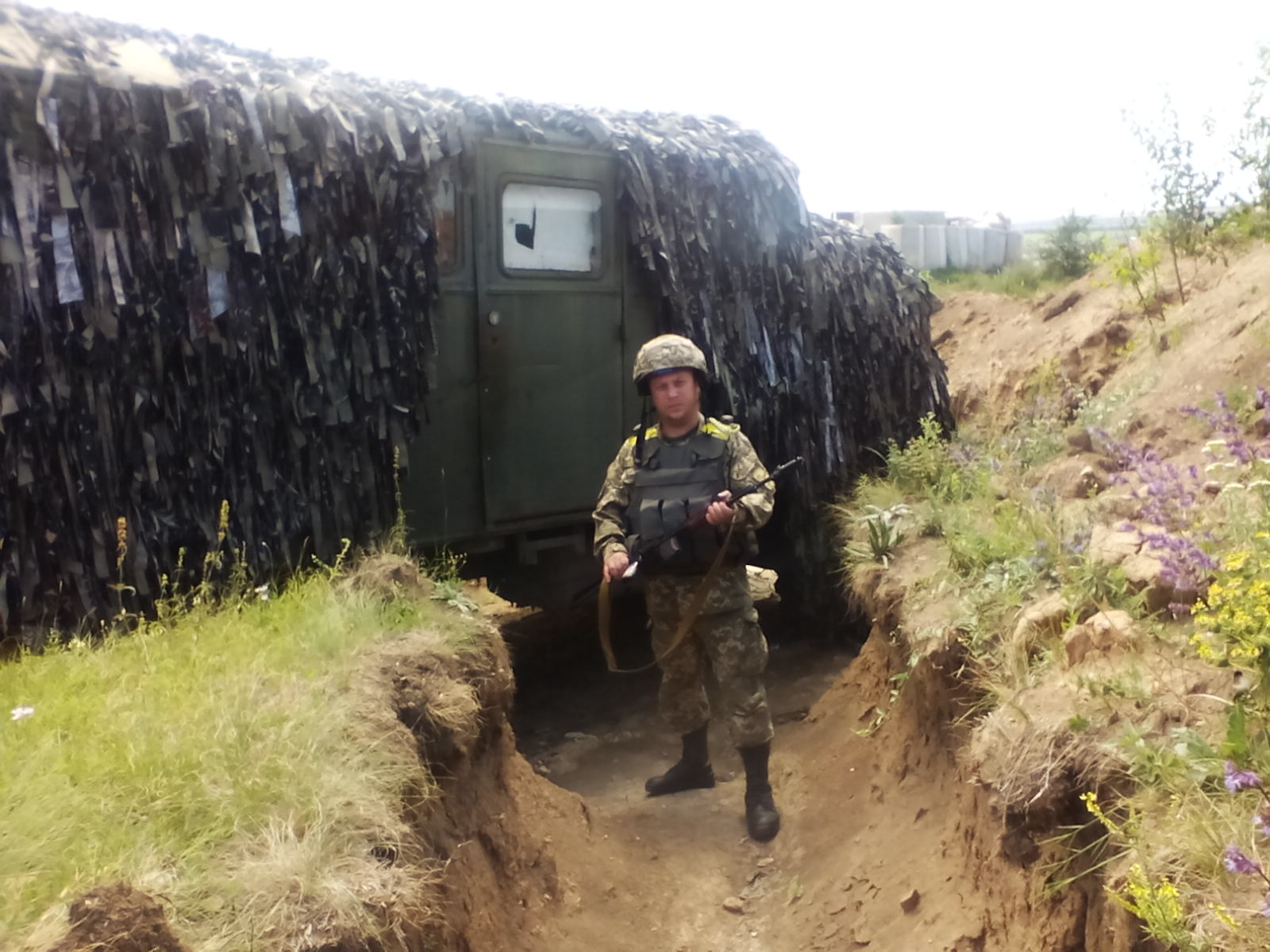 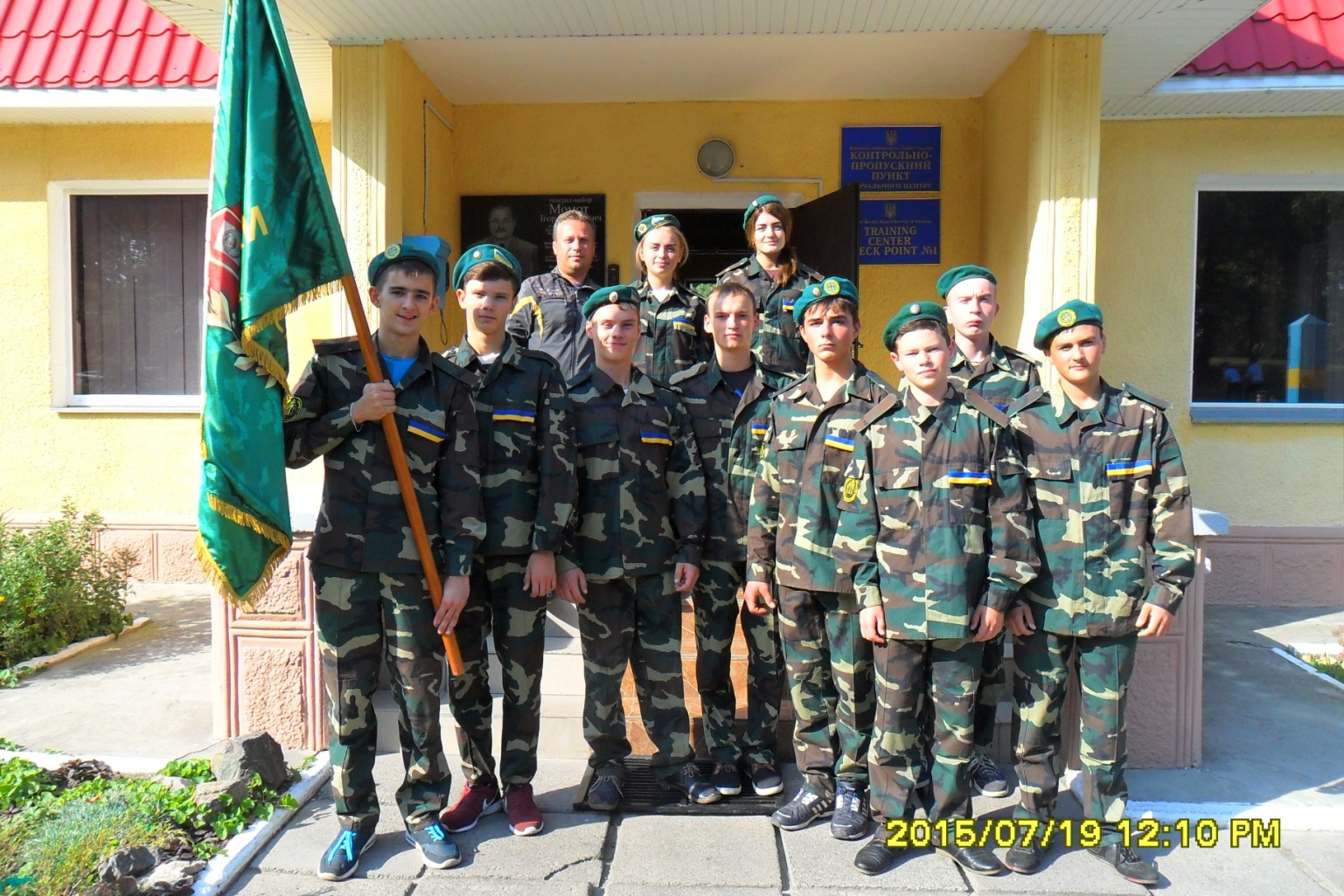 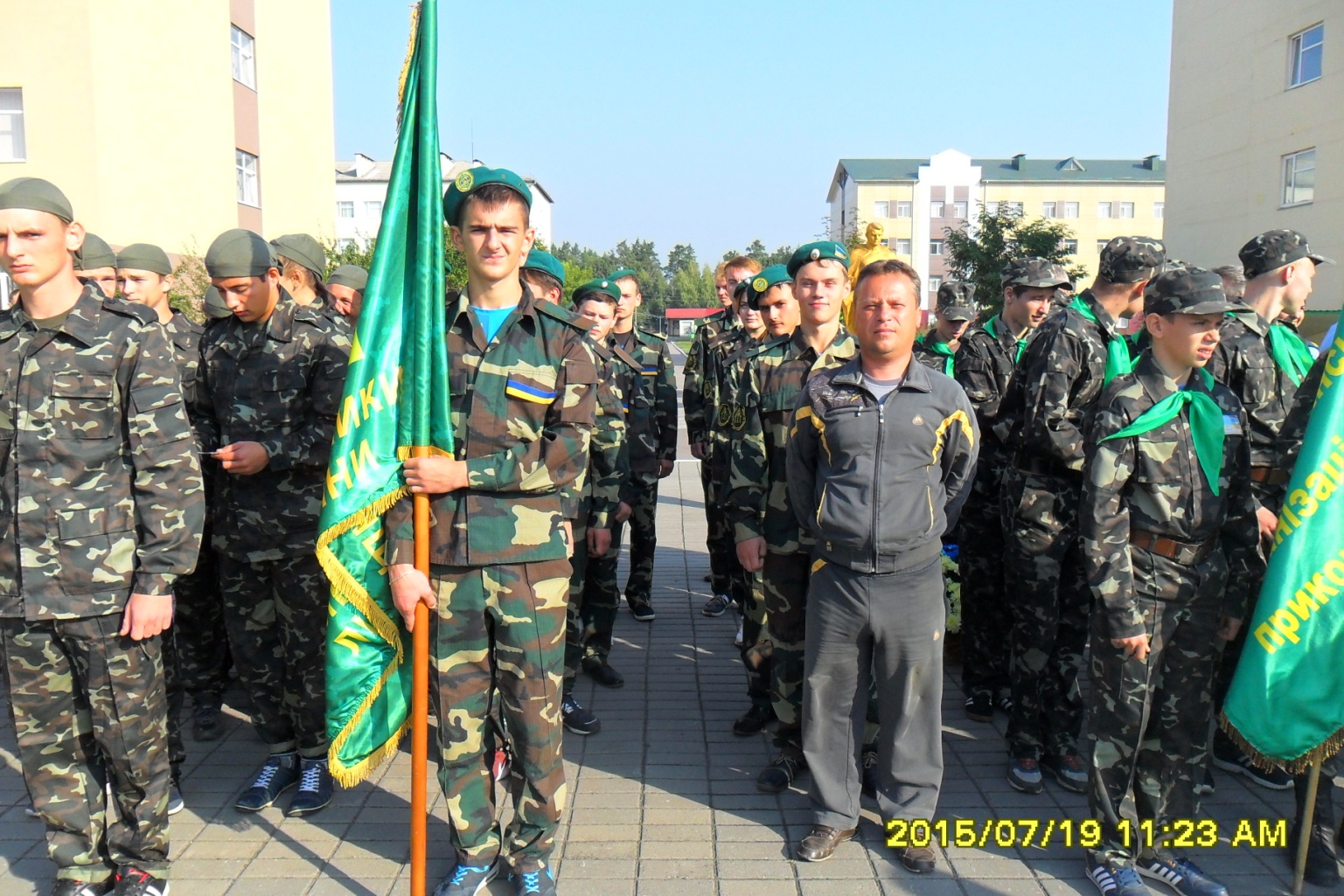 